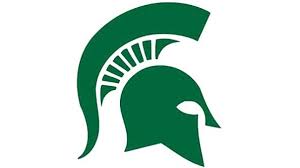 Ticket Information for the ‘Battle of Tremainsville’Start vs. Whitmer – August 29, 2019 at 7:00 PMAt Roy C. Start Stadium**Game is anticipated to be a sell-out so get your tickets early**Tickets will be sold during the following dates/timesAugust 22nd – 4:30 – 7:30 at the football field ticket tableAugust 23rd – A, B, C - Lunch Periods onlyAugust 26th – All Lunch Periods and 4:30 – 6:30 at the football field ticket tableAugust 27th – All Lunch Periods and only until 2:00 PM at the school in the athletic officeAugust 28th – All Lunch Periods and in the athletic office from 3:30 – 5:30August 29th – All Lunch Periods – game day tickets will only be available at the gate if the game is not sold out. Ticket sales will only last until approximately 6:45 PM the day of the game!Adult Tickets - $7.00Student Tickets - $5.00 (pre-sale only)Senior Citizen Tickets - $3.00**All Tickets at the gate will be $7.00**